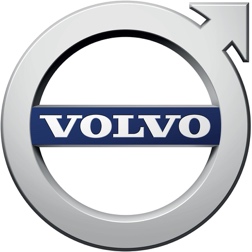 Facklig utbildning, arbetare (semesterkvalificerande)Företag/Område:     Personnummer (medlemsnummer)Personnummer (medlemsnummer)Personnummer (medlemsnummer)Personnummer (medlemsnummer)Förnamn:Förnamn:Förnamn:Förnamn:Förnamn:Efternamn:Efternamn:Efternamn:Bostadsadress: Bostadsadress: Bostadsadress: Bostadsadress: Bostadsadress: Bostadsadress: Postnummer: Postnummer: Postnummer: Postadress: Postadress: Postadress: Avdelningsnummer:Avdelningsnummer:Anställningsnummer: Anställningsnummer: Anställningsnummer: Anställningsnummer: Geografiskplacering:Geografiskplacering:Geografiskplacering:Telefon arbete:Telefon arbete:Telefon hem: Arbetstidsart:Dag  Kväll Kväll Natt Natt 2 Skift 2 Skift 2 Skift Annan Annan Vilken Vilken Kursnamn:Kursnamn:Kursnamn:Kursnamn:Kursnamn:Kursnamn:Kursnamn:Kursnamn:Kursnamn:Kursnamn:Kursnamn:Kursnamn:Kursplats:Kursplats:Kursplats:Kursplats:Kursplats:Kursplats:Kursplats:Kursplats:Kursplats:Kursplats:Kursplats:Kursplats:Kursarrangör:Kursarrangör:Kursarrangör:Kursarrangör:Kursarrangör:Kursarrangör:Kursarrangör:Kursdatum:Kursdatum:Kursdatum:Kursdatum:Kursdatum:Mailadress: Mailadress: Kostavvikelser: Specialkost: Övrigt: Övrigt: Gruppstyrelse: Datum:Underskrift chef:Underskrift chef:Underskrift chef:Telefon, chef: Namnförtydligande chef:Namnförtydligande chef:Namnförtydligande chef: